Проект «Осень»Автор проекта: Донцова Екатерина Ильинична  - воспитатель МДОУ д/с  «Чингыли» д. Нижние Юри, Малопургинского района, УР.   Идея проекта: все времена года прекрасны.  Цель проекта: научить экспериментировать, анализировать и делать выводы на основе полученных знаний.Задачи:- побуждать активный интерес к временам года- формировать представления о временах года- обогащать словарный запас- закреплять знания об осени- повышать творческий потенциал- создавать партнёрские отношения между педагогами, администрацией, родителями и детьмиСроки реализации: сентябрь - ноябрь 2015 года. Проект реализуется в старшей группе.Связь с администрацией и специалистами ДОУ:- оформление зала- подготовка методической литературы- подбор фонограмм и костюмовСвязь с общественными организациями:- ознакомление со спортивным объектом – стадион.- участие на осеннем кроссе «Кросс Нации».- выставка детских работ в фойе детского сада.Ожидаемые результаты:- повышение уровня знаний, словарного запаса- активизация творческого потенциала- повышение уровня совместной деятельности родителей, детей, педагогов.ПриложениеМастер класс «Квилинг»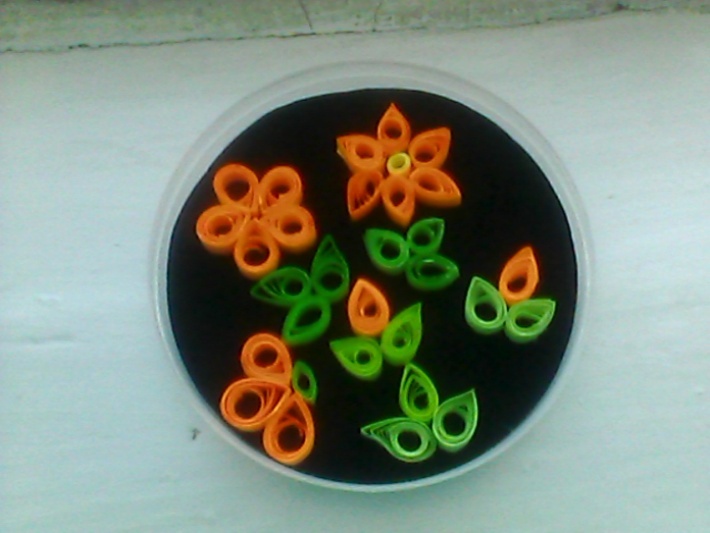 Мастер класс «Оригами»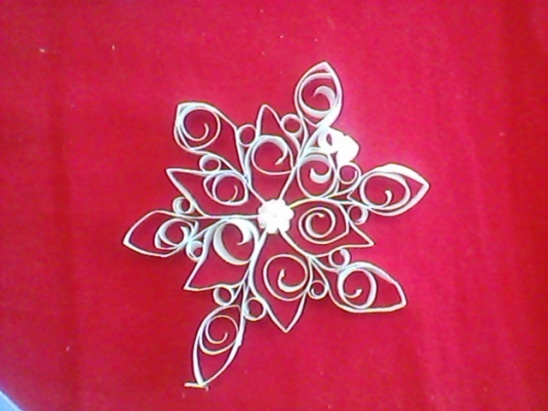 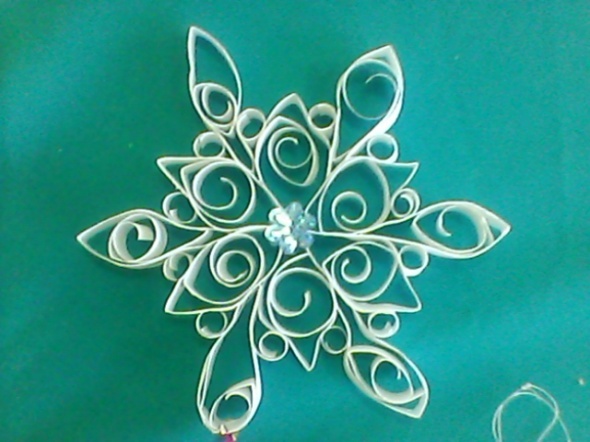 Этап проекта. Срок.Образовательная деятельность в режиме дняСамостоятельная деятельность детейВзаимодействие с родителямиI этап – сентябрь1-ая неделя2-ая неделя3-я неделя4-ая неделяПосещение школы в «День Знаний».Слушание Рассматривание иллюстрацииПодбор фотоматериала о школеI этап – сентябрь1-ая неделя2-ая неделя3-я неделя4-ая неделя«Листопад» муз. Т.Попатенко, сл. Е.Авдиенко.Рисование «Листопад»Подбор фонограмм.I этап – сентябрь1-ая неделя2-ая неделя3-я неделя4-ая неделяБеседа об осени.Д/игра «Собери портфель»Наблюдение за деревьями по дороге в детский садI этап – сентябрь1-ая неделя2-ая неделя3-я неделя4-ая неделяСлушание «Осенняя песня» (из цикла «Времена года» П.Чайковского.Подбор иллюстраций для альбома.I этап – сентябрь1-ая неделя2-ая неделя3-я неделя4-ая неделяЭкскурсия в паркСбор листьев для творческой работыСогласие родителейI этап – сентябрь1-ая неделя2-ая неделя3-я неделя4-ая неделяСтихотворение «Туриос» К.ГердаI этап – сентябрь1-ая неделя2-ая неделя3-я неделя4-ая неделяАппликация «Осенний букет»Д/игра «Найди листик»Выставка «Осенний букет»II этап – октябрь 1-ая неделя2-ая неделя3-я неделя4-ая неделяНаблюдение за цветамиСбор семян космеиВыставка «Чудо овощ»II этап – октябрь 1-ая неделя2-ая неделя3-я неделя4-ая неделяЛепка «Уточка»Д/игра «Сбор овощей»Наблюдение за повадками гусей и уток.II этап – октябрь 1-ая неделя2-ая неделя3-я неделя4-ая неделяОформление альбома «Осень»Подбор иллюстрацииНаблюдение за перелётом птиц.II этап – октябрь 1-ая неделя2-ая неделя3-я неделя4-ая неделяУтренник «Осенины»Д/игра «Найди ошибку»Разучивание стихов и песен.II этап – октябрь 1-ая неделя2-ая неделя3-я неделя4-ая неделяВышивание – изонить «Космея»Нанизывание нитокОформление рамок.II этап – октябрь 1-ая неделя2-ая неделя3-я неделя4-ая неделя«Осенний Кросс»Подвижная игра «Ловишки»Согласие.II этап – октябрь 1-ая неделя2-ая неделя3-я неделя4-ая неделяБеседа о сезонной одеждед/и    «Что лишнее ?»Приметы осениIII этап – ноябрь 1-ая неделяКонкурс чтецов ко Дню УдмуртииИзготовление открыток победителямРазучивание стихов 2-ая неделя3-я неделя4-ая неделяУтренник «Удмуртия -  мой край родной»Организация выставки «Моя деревня»2-ая неделя3-я неделя4-ая неделяНаблюдение за первым снегомОпыт «Снег – вода.2-ая неделя3-я неделя4-ая неделяПословицы, загадки.Рисование отгадокПриметы осени2-ая неделя3-я неделя4-ая неделяКвиллинг «Кленовый лист»Изготовление деталейМастер -класс2-ая неделя3-я неделя4-ая неделяОригами «Снежинка»Изготовление деталейМастер -класс2-ая неделя3-я неделя4-ая неделяБеседа «Всё о маме»Рисование мелками «Ручки»Стенгазета «Мама прекрасна во все времена»2-ая неделя3-я неделя4-ая неделяУтренник «День Матери»